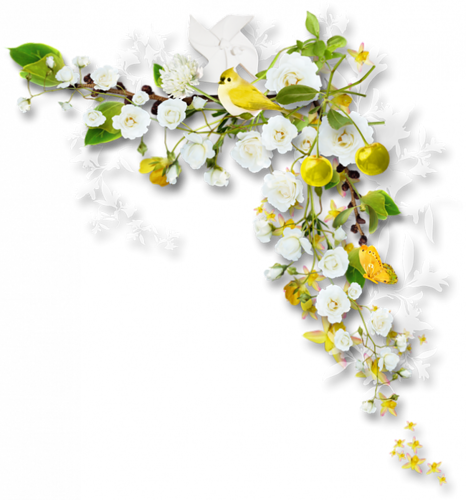 Муниципальное автономное общеобразовательное учреждениеМаслянская средняя общеобразовательная школаПлан работы на весенние каникулы2018 – 2019 учебный год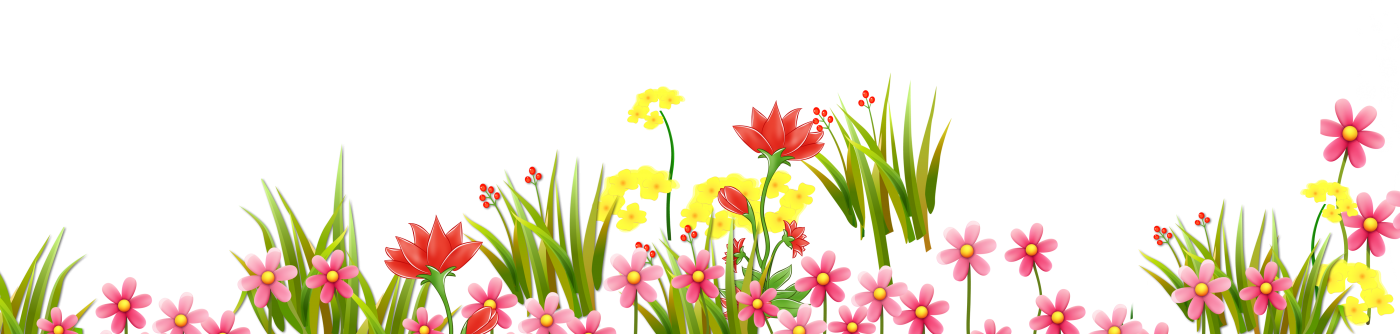 ДатаДатаДатаДень недели День недели МероприятияВремяОтветственный за мероприятиеОтветственный за мероприятиеОтветственный дежурный23.03.2019г.23.03.2019г.23.03.2019г.субботасубботасубботасубботасубботасубботасубботаОбластные мероприятияОбластные мероприятияОбластные мероприятияОбластные мероприятияОбластные мероприятияVIII Областной форум «Большая перемена: ресурс нацпроекта»VIII Областной форум «Большая перемена: ресурс нацпроекта»Лежнякова М.Л.Кружки  и спортивные секцииКружки  и спортивные секцииКружки  и спортивные секцииКружки  и спортивные секцииКружки  и спортивные секцииСПГ «Русич»  (ДДТ «Галактика»)19.30-21.00Здоровых А.АЗдоровых А.АЛежнякова М.Л.24.03.2019г.24.03.2019г.24.03.2019г.воскресеньевоскресеньевоскресеньевоскресеньевоскресеньевоскресеньевоскресеньеКружки  и спортивные секцииКружки  и спортивные секцииКружки  и спортивные секцииКружки  и спортивные секцииКружки  и спортивные секции«Шахматы»  (СШ «Темп»)18.00-19.30Здоровых А.А.Здоровых А.А.Фёдоров С.А.Кружки  и спортивные секцииКружки  и спортивные секцииКружки  и спортивные секцииКружки  и спортивные секцииКружки  и спортивные секции«Спортивные игры»19.30-21.00Здоровых А.А.Здоровых А.А.Фёдоров С.А.25.03.2019г.25.03.2019г.25.03.2019г.ПонедельникПонедельникПонедельникПонедельникПонедельникПонедельникПонедельникКружки  и спортивные секцииКружки  и спортивные секцииКружки  и спортивные секцииКружки  и спортивные секцииКружки  и спортивные секции«Безопасный мир» 12.00-13.00Гофербер Н.А.Гофербер Н.А.Емшанова Г.Н.Кружки  и спортивные секцииКружки  и спортивные секцииКружки  и спортивные секцииКружки  и спортивные секцииКружки  и спортивные секции«Риторика» 9.00-10.00Малинина Г.В.Малинина Г.В.Емшанова Г.Н.Кружки  и спортивные секцииКружки  и спортивные секцииКружки  и спортивные секцииКружки  и спортивные секцииКружки  и спортивные секции«Риторика» 10.00-11.00Малышева И.В.Малышева И.В.Емшанова Г.Н.Кружки  и спортивные секцииКружки  и спортивные секцииКружки  и спортивные секцииКружки  и спортивные секцииКружки  и спортивные секции«Риторика» 10.00-11.00Гайнбихнер О.И.Гайнбихнер О.И.Емшанова Г.Н.Кружки  и спортивные секцииКружки  и спортивные секцииКружки  и спортивные секцииКружки  и спортивные секцииКружки  и спортивные секции«Клуб знатоков» 10.00-11.00Ляпунова Н.Ф.Ляпунова Н.Ф.Емшанова Г.Н.Кружки  и спортивные секцииКружки  и спортивные секцииКружки  и спортивные секцииКружки  и спортивные секцииКружки  и спортивные секции«Клуб знатоков»10.00-11.00Ефимова Л.И.Ефимова Л.И.Емшанова Г.Н.Кружки  и спортивные секцииКружки  и спортивные секцииКружки  и спортивные секцииКружки  и спортивные секцииКружки  и спортивные секции«Клуб знатоков»10.00-11.00Ситникова М.С.Ситникова М.С.Емшанова Г.Н.Кружки  и спортивные секцииКружки  и спортивные секцииКружки  и спортивные секцииКружки  и спортивные секцииКружки  и спортивные секции«Сказочка-рассказочка»10.00-11.00Мыльникова Н.В.Мыльникова Н.В.Емшанова Г.Н.Кружки  и спортивные секцииКружки  и спортивные секцииКружки  и спортивные секцииКружки  и спортивные секцииКружки  и спортивные секции«Дзюдо» (СШ «Темп»)18.00-21.00Здоровых А.А.Здоровых А.А.Емшанова Г.Н.МероприятияМероприятияМероприятияМероприятияМероприятия«Веселые старты»10.00-11.00Усольцева О.Ю.Усольцева О.Ю.Емшанова Г.Н.КонсультацииКонсультацииКонсультацииКонсультацииКонсультацииКонсультация по математике для 9б класса9.00-10.00Мусина Л.И.Мусина Л.И.Емшанова Г.Н.КонсультацииКонсультацииКонсультацииКонсультацииКонсультацииИндивидуальные занятия по математике (8 класс)10.00-11.00Мусина Л.И.Мусина Л.И.Емшанова Г.Н.КонсультацииКонсультацииКонсультацииКонсультацииКонсультацииКонсультация по биологии (11 класс)10.00-12.00Урих Е.В.Урих Е.В.Емшанова Г.Н.КонсультацииКонсультацииКонсультацииКонсультацииКонсультацииИндивидуальные консультации по русскому языку (11 класс)10.00-11.00Малинина Г.В.Малинина Г.В.Емшанова Г.Н.КонсультацииКонсультацииКонсультацииКонсультацииКонсультацииКонсультация по биологии10.00-11.00Гайнбихнер М.В.Гайнбихнер М.В.Емшанова Г.Н.КонсультацииКонсультацииКонсультацииКонсультацииКонсультацииКонсультация по географии12.00-13.00Гайнбихнер М.В.Гайнбихнер М.В.Емшанова Г.Н.КонсультацииКонсультацииКонсультацииКонсультацииКонсультацииКонсультация по математике (11 класс)9.00-10.00Гофербер Н.А.Гофербер Н.А.Емшанова Г.Н.КонсультацииКонсультацииКонсультацииКонсультацииКонсультацииКонсультация по обществознанию (9 класс)11.00-12.00Прощенко О.Р.Прощенко О.Р.Емшанова Г.Н.КонсультацииКонсультацииКонсультацииКонсультацииКонсультацииКонсультация по обществознанию (11 класс)11.00-12.00Прощенко О.Р.Прощенко О.Р.Емшанова Г.Н.Консультации для родителейКонсультации для родителейКонсультации для родителейКонсультации для родителейКонсультации для родителейИндивидуальные консультации для родителей начальных классов10.00-12.00Ляпунова Н.Ф.Ситникова М.С.Шадрина Е.А.Усольцева О.Ю.Скиданова Т.Т.Ефимова Л.И.Плакидина Т.Н.Ляпунова Н.Ф.Ситникова М.С.Шадрина Е.А.Усольцева О.Ю.Скиданова Т.Т.Ефимова Л.И.Плакидина Т.Н.Емшанова Г.Н.26.03.2019г.26.03.2019г.26.03.2019г.вторниквторниквторниквторниквторниквторниквторникКружки  и спортивные секцииКружки  и спортивные секцииКружки  и спортивные секцииКружки  и спортивные секцииКружки  и спортивные секции«Живая планета»10.00-11.00Урих Е.В.Урих Е.В.Якусик Т.Д.Кружки  и спортивные секцииКружки  и спортивные секцииКружки  и спортивные секцииКружки  и спортивные секцииКружки  и спортивные секцииНОУ «Эрудит»10.00-11.00Гайнбихнер М.В.Гайнбихнер М.В.Якусик Т.Д.Кружки  и спортивные секцииКружки  и спортивные секцииКружки  и спортивные секцииКружки  и спортивные секцииКружки  и спортивные секцииРабота над проектами10.00-11.00Гайнбихнер О.И.Гайнбихнер О.И.Якусик Т.Д.Кружки  и спортивные секцииКружки  и спортивные секцииКружки  и спортивные секцииКружки  и спортивные секцииКружки  и спортивные секции«Школа вожатского мастерства»10.00-11.00Емшанова Г.Н.Емшанова Г.Н.Якусик Т.Д.Кружки  и спортивные секцииКружки  и спортивные секцииКружки  и спортивные секцииКружки  и спортивные секцииКружки  и спортивные секции«Волейбол»17.00-19.00Трифонов В.В.Трифонов В.В.Якусик Т.Д.Кружки  и спортивные секцииКружки  и спортивные секцииКружки  и спортивные секцииКружки  и спортивные секцииКружки  и спортивные секции«Дзюдо» (СШ «Темп»)18.00-21.00Здоровых А.А.Здоровых А.А.Якусик Т.Д.МероприятияМероприятияМероприятияМероприятияМероприятияКвест-игра «Лабиринт профессий» в рамках районного сетевого проекта «Лабиринт профессий» (5-9 классы)11.00-12.00Емшанова Г.Н.Емшанова Г.Н.Якусик Т.Д.КонсультацииКонсультацииКонсультацииКонсультацииКонсультацииИндивидуальные занятия по математике (8 класс)9.00-10.00Мусина Л.И.Мусина Л.И.Якусик Т.Д.КонсультацииКонсультацииКонсультацииКонсультацииКонсультацииКонсультация по подготовке к ОГЕ (русский язык) 9 класс10.00-11.00Малышева И.В.Малышева И.В.Якусик Т.Д.КонсультацииКонсультацииКонсультацииКонсультацииКонсультацииКонсультация по математике (9а класс)9.00-10.00Гофербер Н.А.Гофербер Н.А.Якусик Т.Д.КонсультацииКонсультацииКонсультацииКонсультацииКонсультацииИндивидуальные консультации по математике (9 класс)11.00-12.00Гофербер Н.А.Гофербер Н.А.Якусик Т.Д.КонсультацииКонсультацииКонсультацииКонсультацииКонсультацииИндивидуальные консультации по истории10.00-11.00Фёдорова Л.И.Фёдорова Л.И.Якусик Т.Д.27.03.2019г.27.03.2019г.27.03.2019г.средасредасредасредасредасредасредаРайонные мероприятия Районные мероприятия Районные мероприятия Районные мероприятия Смена в ДООЦ «Прометей» «Академия успеха» 27-29.03.2019г.Смена в ДООЦ «Прометей» «Академия успеха» 27-29.03.2019г.Смена в ДООЦ «Прометей» «Академия успеха» 27-29.03.2019г.Смена в ДООЦ «Прометей» «Академия успеха» 27-29.03.2019г.Смена в ДООЦ «Прометей» «Академия успеха» 27-29.03.2019г.Смена в ДООЦ «Прометей» «Академия успеха» 27-29.03.2019г.Кружки  и спортивные секцииКружки  и спортивные секцииКружки  и спортивные секцииКружки  и спортивные секцииКружки  и спортивные секции«Безопасный мир»10.00-11.00Якусик Т.Д.Якусик Т.Д.Мусина А.В.Кружки  и спортивные секцииКружки  и спортивные секцииКружки  и спортивные секцииКружки  и спортивные секцииКружки  и спортивные секции«Безопасный мир»10.00-11.00Фёдорова Л.И.Фёдорова Л.И.Мусина А.В.Кружки  и спортивные секцииКружки  и спортивные секцииКружки  и спортивные секцииКружки  и спортивные секцииКружки  и спортивные секции«Волейбол»17.00-19.00Трифонов В.В.Трифонов В.В.Мусина А.В.Кружки  и спортивные секцииКружки  и спортивные секцииКружки  и спортивные секцииКружки  и спортивные секцииКружки  и спортивные секции«Шахматы» (СШ «Темп»)16.30-18.00Здоровых А.А.Здоровых А.А.Мусина А.В.Кружки  и спортивные секцииКружки  и спортивные секцииКружки  и спортивные секцииКружки  и спортивные секцииКружки  и спортивные секцииСПГ «Русич»  (ДДТ «Галактика»)	18.00-19.30Здоровых А.АЗдоровых А.АМусина А.В.МероприятияМероприятияМероприятияМероприятияМероприятияИгры на свежем воздухе11.00-12.00Шадрина Е.А.Шадрина Е.А.Мусина А.В.МероприятияМероприятияМероприятияМероприятияМероприятияТренинг  «Психологическая готовность к ЕГЭ, ОГЕ» (9, 11 классы)10.00-11.0011.00-12.00Пошлякова Д.Г.Пошлякова Д.Г.Мусина А.В.МероприятияМероприятияМероприятияМероприятияМероприятияЭстафета «Здравствуй, весна!»10.00-11.00Скиданова Т.Т. Плакидина Т.Н.Скиданова Т.Т. Плакидина Т.Н.Мусина А.В.МероприятияМероприятияМероприятияМероприятияМероприятияЧаепитие (3б класс)11.00-12.00Скиданова Т.Т.Скиданова Т.Т.Мусина А.В.МероприятияМероприятияМероприятияМероприятияМероприятияПоездка в Отделение полиции № 4 МО МВД России «Ишимский» (дислокация с. Сладково), районный краеведческий музей (9а, 9б, 8 классы)11.00-12.00Гайнбихнер М.В.Малинина Г.В.Гайнбихнер М.В.Малинина Г.В.Мусина А.В.МероприятияМероприятияМероприятияМероприятияМероприятияПоездка на Погранзаставу с. Сладково и в районный краеведческий музей (5 класс)11.00-12.00Прощенко О.Р.Прощенко О.Р.Мусина А.В.Консультации Консультации Консультации Консультации Консультации Подготовка к ВПР11.00-12.00Плакидина Т.Н.Плакидина Т.Н.Мусина А.В.Консультации Консультации Консультации Консультации Консультации Индивидуальные занятия по математике (8 класс)10.00-11.00Мусина Л.И.Мусина Л.И.Мусина А.В.Консультации Консультации Консультации Консультации Консультации Индивидуальные занятия по русскому языку10.00-11.00Малышева И.В.Малышева И.В.Мусина А.В.Консультации Консультации Консультации Консультации Консультации Консультация по физике11.00-12.00Малышев И.В.Малышев И.В.Мусина А.В.Консультации Консультации Консультации Консультации Консультации Консультация по химии (9 класс)10.00-11.00Урих Е.В.Урих Е.В.Мусина А.В.Консультации Консультации Консультации Консультации Консультации Групповая консультация по русскому языку (11 класс)10.00-11.00Малинина Г.В.Малинина Г.В.Мусина А.В.28.03.2019г.28.03.2019г.28.03.2019г.четвергчетвергчетвергчетвергчетвергчетвергчетвергМероприятия для педагоговМероприятия для педагоговМероприятия для педагоговМероприятия для педагоговМероприятия для педагоговМО предметные МО ВР  9.00-10.0010.00-11.00Руководители МОРуководитель МО ВР Шадрина Е.А.Руководители МОРуководитель МО ВР Шадрина Е.А.Лежнякова М.Л.Кружки  и спортивные секцииКружки  и спортивные секцииКружки  и спортивные секцииКружки  и спортивные секцииКружки  и спортивные секции«Остров детства»14.00-15.00Мусина А.В.Мусина А.В.Лежнякова М.Л.Кружки  и спортивные секцииКружки  и спортивные секцииКружки  и спортивные секцииКружки  и спортивные секцииКружки  и спортивные секцииЭкологический кружок от ДДТ «Галактика»15.00-16.00Мусина А.В.Мусина А.В.Лежнякова М.Л.Кружки  и спортивные секцииКружки  и спортивные секцииКружки  и спортивные секцииКружки  и спортивные секцииКружки  и спортивные секции«Диско»  от ДДТ «Галактика»13.00-14.00Емшанова Г.Н.Емшанова Г.Н.Лежнякова М.Л.Кружки  и спортивные секцииКружки  и спортивные секцииКружки  и спортивные секцииКружки  и спортивные секцииКружки  и спортивные секции«Токарное дело»10.00-11.00Фёдоров С.А.Фёдоров С.А.Лежнякова М.Л.Кружки  и спортивные секцииКружки  и спортивные секцииКружки  и спортивные секцииКружки  и спортивные секцииКружки  и спортивные секции«Волейбол»17.00-19.00Трифонов В.В.Трифонов В.В.Лежнякова М.Л.Кружки  и спортивные секцииКружки  и спортивные секцииКружки  и спортивные секцииКружки  и спортивные секцииКружки  и спортивные секции«Дзюдо» (СШ «Темп»)18.00-21.00Здоровых А.А.Здоровых А.А.Лежнякова М.Л.КонсультацииКонсультацииКонсультацииКонсультацииКонсультацииКонсультация по математике (9б класс)9.00-10.00Мусина Л.И.Мусина Л.И.Лежнякова М.Л.КонсультацииКонсультацииКонсультацииКонсультацииКонсультацииИндивидуальные занятия по математике (8 класс)10.00-11.00Мусина Л.И.Мусина Л.И.Лежнякова М.Л.29.03.2019г.пятницапятницапятницапятницапятницапятницапятницапятницапятницаМероприятия для педагогов Мероприятия для педагогов Мероприятия для педагогов Мероприятия для педагогов Мероприятия для педагогов Педагогический совет  «Творческое самоопределение педагога, ученика, родителя в школе и в ближайшем окружении»9.00-10.00 Психолого-педагогический  семинар «Формирование метапредметных компетенций обучающихся как средство повышения результативности процессов обучения и воспитания» 10.00-11.00Педагогический совет  «Творческое самоопределение педагога, ученика, родителя в школе и в ближайшем окружении»9.00-10.00 Психолого-педагогический  семинар «Формирование метапредметных компетенций обучающихся как средство повышения результативности процессов обучения и воспитания» 10.00-11.00Педагогический совет  «Творческое самоопределение педагога, ученика, родителя в школе и в ближайшем окружении»9.00-10.00 Психолого-педагогический  семинар «Формирование метапредметных компетенций обучающихся как средство повышения результативности процессов обучения и воспитания» 10.00-11.00Педагогический совет  «Творческое самоопределение педагога, ученика, родителя в школе и в ближайшем окружении»9.00-10.00 Психолого-педагогический  семинар «Формирование метапредметных компетенций обучающихся как средство повышения результативности процессов обучения и воспитания» 10.00-11.00Федоров С.А.Кружки  и спортивные секцииКружки  и спортивные секцииКружки  и спортивные секцииКружки  и спортивные секцииКружки  и спортивные секции«История нашего края»от ДДТ «Галактика»11.00-12.00Гайнбихнер М.В.Гайнбихнер М.В.Федоров С.А.Кружки  и спортивные секцииКружки  и спортивные секцииКружки  и спортивные секцииКружки  и спортивные секцииКружки  и спортивные секции«Радио»  от ДДТ «Галактика»11.00-12.00Кристель В.В.Кристель В.В.Федоров С.А.Кружки  и спортивные секцииКружки  и спортивные секцииКружки  и спортивные секцииКружки  и спортивные секцииКружки  и спортивные секции«Волейбол»17.00-19.00Трифонов В.В.Трифонов В.В.Федоров С.А.Кружки  и спортивные секцииКружки  и спортивные секцииКружки  и спортивные секцииКружки  и спортивные секцииКружки  и спортивные секции«Дзюдо» (СШ «Темп»)18.00-21.00Здоровых А.А.Здоровых А.А.Федоров С.А.КонсультацииКонсультацииКонсультацииКонсультацииКонсультацииКонсультация по биологии (11 класс)12.00-13.00Урих Е.В.Урих Е.В.Федоров С.А.КонсультацииКонсультацииКонсультацииКонсультацииКонсультацииКонсультация по химии (9 класс)13.00-14.00Урих Е.В.Урих Е.В.Федоров С.А.	30.03.2019г.субботасубботасубботасубботасубботасубботасубботасубботасубботаОбластные мероприятияОбластные мероприятияОбластные мероприятияОбластные мероприятияОбластные мероприятияОлимпиада для родителей «Учи.ру»Брифинг «Что такое НПО»Командное первенство Тюменской области по шахматам «Белая ладья»Олимпиада для родителей «Учи.ру»Брифинг «Что такое НПО»Командное первенство Тюменской области по шахматам «Белая ладья»Олимпиада для родителей «Учи.ру»Брифинг «Что такое НПО»Командное первенство Тюменской области по шахматам «Белая ладья»Олимпиада для родителей «Учи.ру»Брифинг «Что такое НПО»Командное первенство Тюменской области по шахматам «Белая ладья»Якусик Т.Д.31.03.2019г.31.03.2019г.воскресеньевоскресеньевоскресеньевоскресеньевоскресеньевоскресеньевоскресеньевоскресеньеКружки  и спортивные секцииКружки  и спортивные секцииКружки  и спортивные секцииКружки  и спортивные секции«Шахматы»  (СШ «Темп»)«Шахматы»  (СШ «Темп»)18.00-19.3018.00-19.30Здоровых А.А.Емшанова Г.Н.Кружки  и спортивные секцииКружки  и спортивные секцииКружки  и спортивные секцииКружки  и спортивные секции«Спортивные игры»«Спортивные игры»19.30-21.0019.30-21.00Здоровых А.А.Емшанова Г.Н.